                                                                                                                             		                                                                     .                                                                                                           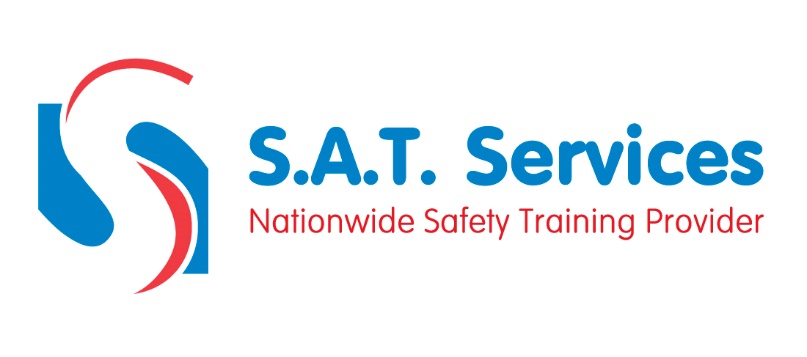 COURSE CONTENT AND SYLLABUSCourse registrationCourse introductionMEWP safety awareness and theory talkTheory testLunchAfternoonMEWP introduction and familiarisationPractical testCourse evaluationQuestion and answer sessionCourse complete